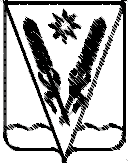 СОВЕТ НОВОВЛАДИМИРОВСКОГО СЕЛЬСКОГО  ПОСЕЛЕНИЯТБИЛИССКОГО РАЙОНАРЕШЕНИЕот  25 ноября 2020	  		    	     			                  № 45ст-ца НововладимировскаяО внесении изменений в решение Совета Нововладимировского сельского поселения Тбилисского района от 28 ноября 2017 года № 155 «О налоге на имущество физических лиц на территории Нововладимировского сельского поселения Тбилисского района»В соответствии с Федеральным законом от 6 октября 2003 года 
№ 131-ФЗ «Об общих принципах организации местного самоуправления в Российской Федерации», главой 32 Налогового кодекса Российской Федерации, руководствуясь уставом Нововладимировского сельского поселения Тбилисского района, Совет Нововладимировского сельского поселения Тбилисского района р е ш и л: 1. Внести изменение в решение Совета Нововладимировского сельского поселения Тбилисского района от 28 ноября 2017 года № 155 «О налоге на имущество физических лиц на территории Нововладимировского сельского поселения Тбилисского района» (в редакции решения Совета Нововладимировского сельского поселения Тбилисского района от 21 ноября 2019 года № 10) (далее – Решение) заменив в строке 3 пункта 3.2 Решения налоговую ставку «1,5» на налоговую ставку «1,6».2. Обеспечить опубликование настоящего решения в газете «Прикубанские Огни», сетевом издании «Информационный портал Тбилисского района», а также разместить на официальном сайте администрации Нововладимировского сельского поселения Тбилисского района в информационно-телекоммуникационной сети «Интернет».5. Настоящее решение вступает в силу с 1 января 2021 года, но не ранее чем по истечении месяца со дня его официального опубликования.Глава Нововладимировского сельского поселения Тбилисского района                                              		   В.В. Диков